ROTEIRO DE ESTUDO – 20ª SEMANA DE 05 DE JULHO A 09 DE JULHODATA;DIA DA SEMANA;LEIA COM ATENÇÃO A APOSTILA APRENDE BRASIL E FAÇA O QUE PEDE NAS PÁGINAS CITADAS PARA AS DISCIPLINAS:CIÊNCIAS: 09, 10 E 11;GEOGRAFIA: 04, 05, 06, 07, 08 E 09;BOA SEMANA!!!OBSERVAÇÃO: OS CADERNOS E APOSTILA DEVERÃO SER ENTREGUES NA ESCOLA NA SEXTA-FEIRA DIA 09/07 PARA CORREÇÃO DAS ATIVIDADES._______________________________________________________________________________________Escola Municipal de Educação Básica Augustinho Marcon.Catanduvas, 05 de julho a 09 de julho de 2021.Diretora: Tatiana Bittencourt Menegat. Assessora Técnica Pedagógica: Maristela Apª. Borella Baraúna.Assessora Técnica Administrativa: Margarete Petter Dutra.Professora: Alexandra Vieira dos Santos.Aluno(a): ___________________________________________4º Ano 03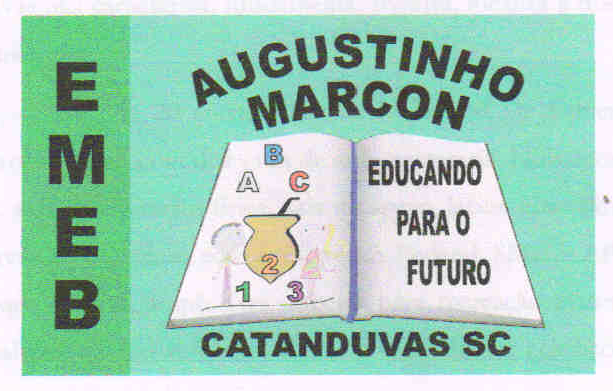 